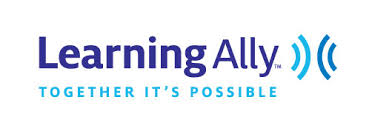 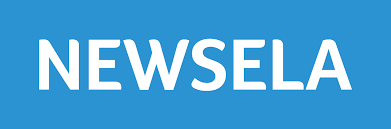 TarHeel Reader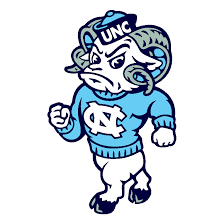 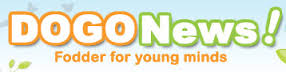 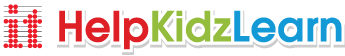 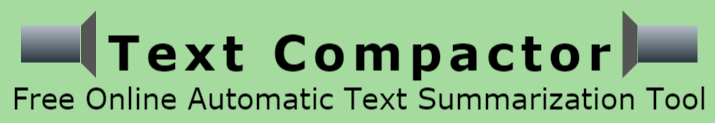 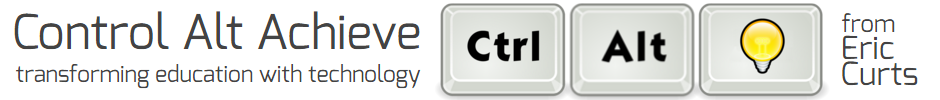 